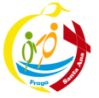 	Colegio Santa Ana (Fraga)(Desde las ASIGNATURAS DE RELIGIÓN,  MÚSICA Y PLÁSTICA)Hola chicos/as:Durante el mes de MAYO los alumnos de primer ciclo preparábamos una ACTIVIDAD muy especial.  Ensayábamos una serie de canciones y poemas dedicados a la Virgen para poder visitar la residencia a final de mes y ofrecerle unas flores. Las circunstancias de este curso son muy diferentes pero no queríamos desaprovechar la oportunidad de hacer algo parecido. Así que te mandamos nuestra propuesta. Elige una de las cuatro posibilidades numeradas y ensaya en casa durante un tiempo. Puedes grabarte en vídeo o mandarnos un audio con tu actuación hasta el 25 de MAYO.  También se admiten fotos. mayte@santanafraga.comjcabos@santanafraga.comeportoles@santanafraga.commalegre@santanafraga.comPROPUESTA 1: “SALVE ROCIERA”Puedes vestirte (no es obligatorio) de Rociero/a para cantar la “SALVE”. Un emotivo canto a la Virgen del Rocío que emociona a todo el mundo. Puedes acompañar la canción con algún instrumento que tengas en casa (puedes usar el que fabricaste para el Día de la Danza).   https://youtu.be/yq4sXPS_fiQPROPUESTA 2: “ JOTICA a la Virgen”Seguro que conoces alguna jota dedicada a la Virgen y puedes cantarla con mucho arte. Si no es así, puedes buscarla por Internet. Nosotros te hacemos una propuesta en el montaje que aparece al final del documento. Está cantada por la Señorita “ROSA”. Puedes vestirte de Baturro para interpretarla.  PROPUESTA 3:  “VALS a MARÍA”Escucha la siguiente canción e intenta aprenderte la letra, no es difícil.https://youtu.be/vLGln-iqIOoComo propuesta en el montaje  te enseñamos unos pasos de VALS para acompañar la canción. PROPUESTA 4: “Ofrenda de FLORES ”Opción A: Aprende y recita la ofrenda que te proponemos en el Montaje. No es necesario que sea entera, puedes coger solo la parte que más te guste. Opción B: Puedes hacer un dibujo de una flor, fabricarla con materiales, usar alguna de las láminas de plástica en las que hay flores o incluso hacer una foto a las flores que crecen silvestres por Fraga. Todo vale para esta ofrenda tan especial a la Virgen María. 